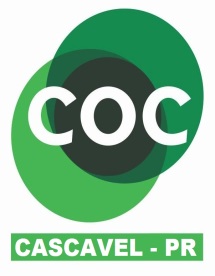 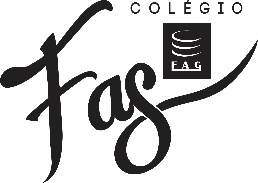 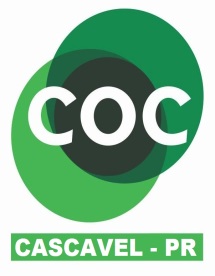 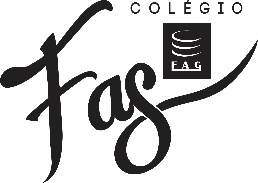 GEOGRAFIA1)NOSSO PLANETA TERRA TEM VARIADOS AMBIENTES, PESQUISE UM AMBIENTE NATURAL QUE VOCÊ E SUA FAMILIA GOSTAM DE FREQUENTAR, REGISTRE ATRAVES DE GRAVURAS:2) VOCÊ CONHECE ALGUM AMBIENTE MODIFICADO (PELO HOMEM) OBSERVE ALGUM E REGISTRE ABAIXO: